РОССИЙСКАЯ  ФЕДЕРАЦИЯ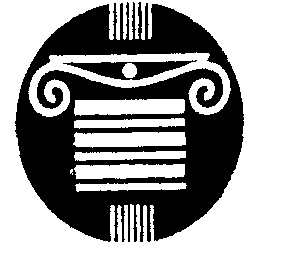 ТВЕРСКАЯ ОБЛАСТЬОТКРЫТОЕ  АКЦИОНЕРНОЕ    ОБЩЕСТВОПРОЕКТНЫЙ  ИНСТИТУТ«ТВЕРЬГРАЖДАНПРОЕКТ»ЗАКАЗЧИК:                   ГУП «Тверьоблстройзаказчик»ОБЪЕКТ:                         ГЕНЕРАЛЬНЫЙ ПЛАН           ЗАТО СОЛНЕЧНЫЙ           Тверская область6 этап - Выпуск проекта – подготовка и выдача окончательной редакции проекта Генерального плана городского округа ЗАТО «Солнечный» Тверской области.ВИД  ДОКУМЕНТА:  Схемы территориального планированииОбъект № 20085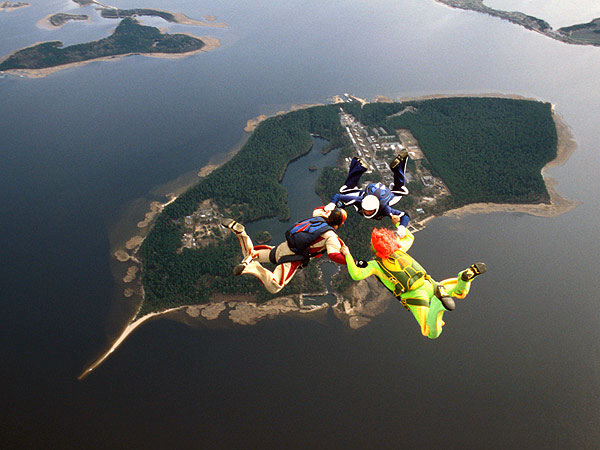 Тверь2010СОСТАВ ПРОЕКТА:Положения о территориальном планировании  ЗАТО «Солнечный»:Раздел 1. Описание целей и задач территориального планирования.Раздел 2. Описание мероприятий территориального планирования и последовательность их выполнения.2.  Схемы территориального планирования.Схема 1. Сводная схема (основной чертеж) М 1:2000Схема 2. Схема функциональных зон  М 1: 2000Схема 3. Схема административных границ  М 1:2000Схема 4. Схема ограничений использования территорий М 1:2000Схема 5. Схема границ территорий и земель М 1:2000Схема 6. Схема развития объектов и сетей инженерно-технического обеспечения М 1:2000Схема 7. Схема развития объектов транспортной инфраструктуры М 1:2000  Главный архитектор проекта                                                С.В. Макаров